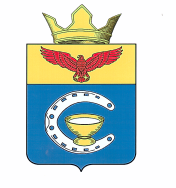  ВОЛГОГРАДСКАЯ ОБЛАСТЬПАЛЛАСОВСКИЙ МУНИЦИПАЛЬНЫЙ РАЙОН
 АДМИНИСТРАЦИЯ САВИНСКОГО  СЕЛЬСКОГО ПОСЕЛЕНИЯП О С Т А Н О В Л Е Н И Е«14» января  2019 год	                с. Савинка	                                        № 05«О внесении изменений и дополнений в Постановление  № 101 от 16 ноября 2017 года «Об утверждении Административного регламентапредоставления муниципальной услуги«Принятие решения о проведении аукциона на правозаключения договора аренды земельных участков,находящихся в муниципальной собственностиСавинского сельского поселения»(в редакции Постановлений № 49 от 25.07. 2018г.,№ 72 от 11.09.2018г., №109 от 17.10.2018г.)        С целью приведения законодательства Савинского сельского поселения в соответствии с действующим законодательством, руководствуясь статьей 7 Федерального закона от 06 октября 2003 года № 131-ФЗ «Об общих принципах организации местного самоуправления в Российской Федерации», администрация Савинского сельского поселенияПОСТАНОВЛЯЕТ:       1.Внести изменения и дополнения  в постановление администрации Савинского сельского поселения № 101 от 16 ноября 2017 года «Об утверждении Административного регламента предоставления муниципальной услуги «Принятие решения о проведении аукциона на право заключения договора аренды земельных участков, находящихся в муниципальной собственности Савинского сельского поселения» (в редакции Постановлений № 49 от 25.07. 2018г.,№ 72 от 11.09.2018г., №109 от 17.10.2018г)(далее-постановление):       1.1В пп.4 п. 2.8.1 Регламента слова «или ведения дачного хозяйства»- исключить.       1.2Впп. 4 абзаца 4 п. 3.5.7 Регламента слова «или ведения дачного хозяйства»- исключить.1.3 Подпункт 10)  абзаца 4 п.3.5.7 Регламента изложить в следующей редакции:«10)о размере ежегодной арендной платы при предоставлении земельного участка юридическому лицу в аренду для комплексного освоения территории, за исключением первого арендного платежа, размер которого определяется по результатам аукциона на право заключения договора аренды земельного участка для комплексного освоения территории. При этом размер ежегодной арендной платы, если предметом аукциона является размер первого арендного платежа, определяется в порядке, установленном для определения арендной платы за земельные участки, находящиеся в государственной или муниципальной собственности, без проведения торгов.».2.Контроль за исполнением настоящего постановления оставляю за собой. 3.Настоящее постановление вступает в силу со дня его официального опубликования (обнародования). Глава Савинского сельского поселения                                                       А.И. КоневРег. № 05 /2019г.